Supplementary Table 1, Figure 1, Figure 2 for bone marrow features in patients with acute myeloid leukemia treated with novel targeted isocitrate dehydrogenase 1/2 inhibitorsTable 1. A summary of the findings for each of the patients: dates, diagnosis, cellularity levels, blast levels, flow cytometry results, cytogenetic results, FISH results, and variant allele frequencies (VAFs).AML, acute myeloid leukemia; AML, NOS, acute myeloid leukemia, not otherwise specified; AML-MRC, acute myeloid leukemia with myelodysplasia-related changes; ND, not done.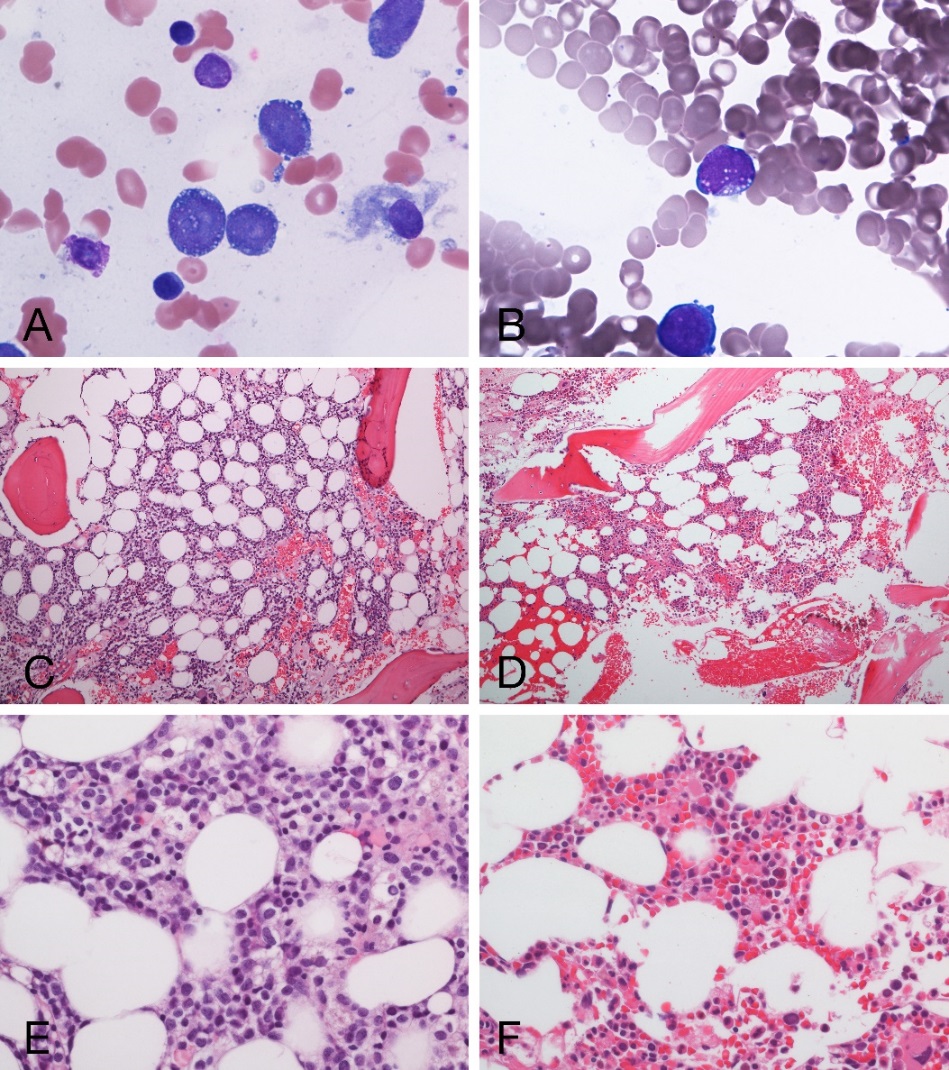 Figure 1.Composite of bone marrow biopsies from patient 1.  (A, C, E) Bone marrow biopsy at diagnosis; (A) Aspirate showing blasts with cytoplasmic vacuoles, Wright-giemsa stain, 100X objective; (C) Trephine biopsy showing a normocellular bone marrow, hematoxylin and eosin (H&E)-stained section, 10X objective; (E) Trephine biopsy showing sheets of blasts, H&E-stained section, 40X objective.  (B, D, F) Bone marrow biopsy after enasidenib; (B) Aspirate showing a rare immature mononuclearcell with cytoplasmic vacuoles, suspicious for a blast; (D) Trephine biopsy showing a hypo- to normocellular bone marrow, H&E-stained section, 10X objective; (F) Trephine biopsy showing trilineage hematopoiesis, H&E-stained section, 40X objective.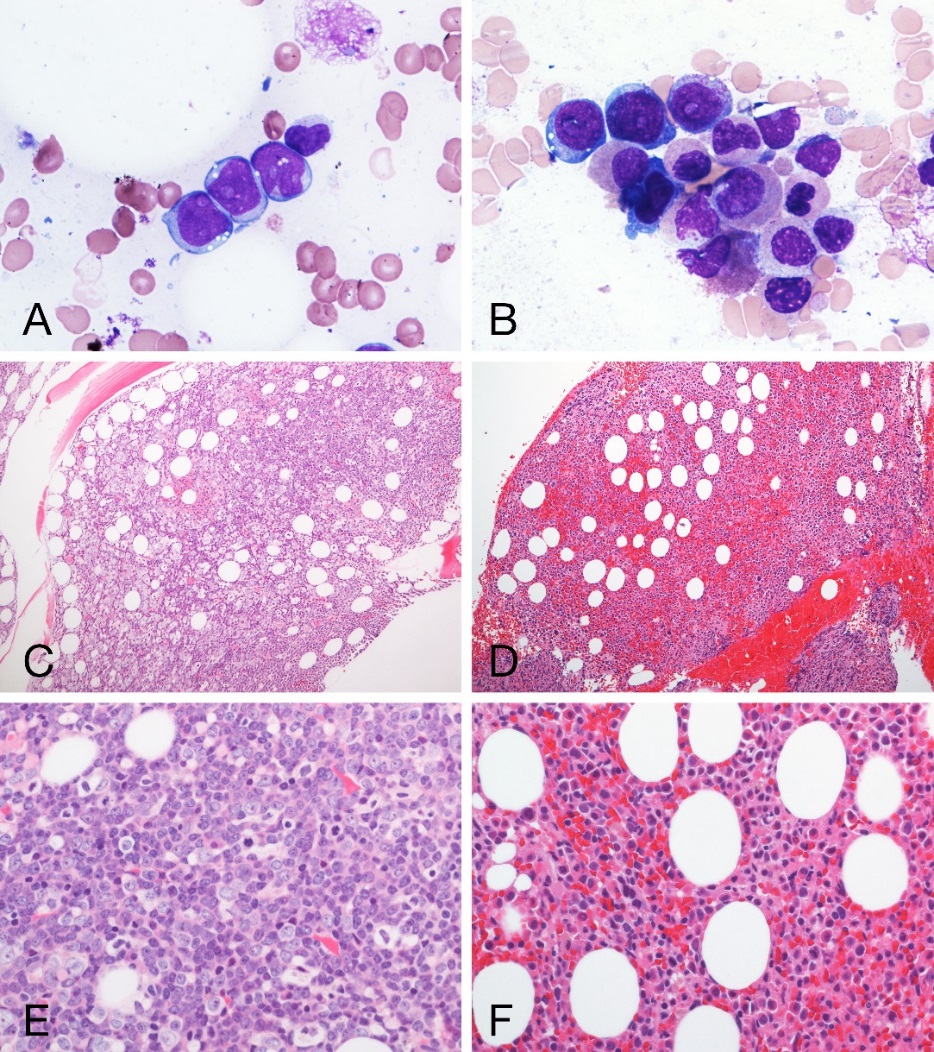 Figure 2. BComposite of bone marrow biopsies from patient 5.  (A, C, E) Bone marrow biopsy at diagnosis; (A) Aspirate showing blasts with cytoplasmic vacuoles, Wright-giemsa stain, 100X objective; (C) Trephine biopsy showing a hypercellular bone marrow, hematoxylin and eosin (H&E)-stained section, 10X objective; (E) Trephine biopsy showing sheets of blasts, H&E-stained section, 40X objective.  (B, D, F) Bone marrow biopsy after ivosidenib; (B) Aspirate showing left-shifted erythroid precursors with occasional cytoplasmic vacuoles and left-shifted granulocytes; (D) Trephine biopsy showing a hypercellular bone marrow, H&E-stained section, 10X objective; (F) Trephine biopsy showing trilineage hematopoiesis with left-shifted erythroid and granulocytic maturation and small megakaryocytes, H&E-stained section, 40X objective.PatientDateDiagnosisCellularity (%)Blast (%)Flow Cytometry ResultsCytogeneticsFISHMolecular (VAF)1 Diagnostic Bone Marrow BiopsyAML, NOS5060Blasts positive for CD34 partial, CD13, CD33, HLA-DR, CD38, CD11c, CD117, CD64 dim; blasts negative for cCD3, CD56, cCD79a, TdT, MPO47,XX,+8[17]/46,XX[3]NDDNMT3A, IDH2, BCOR1Day 224050Blasts positive for CD34, CD13, CD33, HLA-DR, CD38, CD11c, CD117, CD64 dim47,XX,+8[1]/46,XX[19]NDND1Day 16530-40<5Proportionally increased basophils (4.4% of leukocytes) with mild immunophenotypic alterations identified on myeloid blasts (3.8% of leukocytes) with mildly increased CD4, CD33, and CD123, and mildly decreased expression of HLA-DR, and CD7 expressed on a minor subset; monocytes proportionally increased 17.3% with myeloid and monocytic left shift46,XX[20]Negative for +8ND1 Day 18810-20<5Proportionally increased basophils with mild immunophenotypic alterations identified on myeloid blasts (2.3%) including mildly increased CD33 and CD123, and slightly decreased HLA-DR, and CD7 on a subset.46,XX[20]NDNegative for IDH2 mutation1Day 31220-40<5No abnormal myeloid blast population identifiedNDNegative for +8Negative for IDH2 mutation2Diagnostic Bone Marrow Biopsy (outside facility)AML-MRC4020Blasts positive for CD13, CD33, CD34, CD38, CD45 dim, CD117, HLA-DR46,XY[20]Positive for 20q- [6/200]ND2Diagnostic Bone Marrow Biopsy (onsite)4020Blasts positive for CD13 dim, CD33 dim partial, CD34, CD36 partial, CD38, CD117, HLA-DR, and MPO partial; blasts negative for CD14, CD56, TdT, and lymphoid markersNDNegative for 20q-IDH2 R140 (42%), STAG2 (84%)2Day 14<1010-15Abnormal myeloid blasts with CD15 (small subset), CD33 decreased, CD38 decreased to absent, CD45 decreased, CD71 decreased, CD117 decreased, CD123 decreased, normal CD13, CD34, HLA-DR; negative for CD4, CD5, CD7, CD14, CD16, CD19, CD56, CD6446,XY[8]NDND2Day 21<520Blasts positive for CD45 dim, CD13, CD33 dim partial, CD34, CD36, CD38, CD117 partial; blasts negative for CD14, MPO, TdT, lymphoidNDNDND2 Day 54<10-30<52.7% abnormal myeloid blasts with CD15 (small subset), CD33 decreased, CD34 decreased, CD38 absent, CD45 decreased, CD117 decreased, HLA-DR slightly decreased, with normal CD13, CD71, CD123; negative for CD4, CD5, CD7, CD14, CD16, CD19, CD56, CD6446,XY[20]Negative for 20q-ND2Day 9330<56.1% abnormal myeloid blasts with CD13 mildly decreased, CD15 (small subset), CD33 slightly decreased, CD34 variable slightly decreased, CD38 variably decreased, CD45 decreased, CD117 decreased, CD123 variable, with normal CD13, CD71, HLA-DR; small subset (0.3%) of CD34-positive blasts expresses cCD3, CD5 dim, CD7 bright; negative for CD4, CD14, CD16, CD19, CD56, CD64NDNDND2Day 18110-40<51.1% abnormal myeloid blasts with CD13 decreased, CD15 (small subset), CD33 variable decreased, CD34 decreased, CD38 large subset absent, CD45 decreased, CD71 large subset absent, CD117 decreased, CD123 variably decreased, with normal HLA-DR; small subset 0.07% of CD34-positive blasts expresses bright CD7, intermediate CD5; negative for CD4, CD14, CD16, CD19, CD56, CD6446,XY[20]NDND2Day 30620-30<50.46% abnormal myeloid blasts with CD15 (small subset), CD33 slightly decreased, CD34 decreased, CD38 low to absent, CD45 decreased, CD71 large subset absent, CD117 decreased, CD123 decreased, with normal CD13, HLA-DR; small subset 0.13% of CD34-positive blasts expresses bright CD7 and intermediate CD5; negative for CD4, CD14, CD16, CD19, CD56, CD6446,XY[20]NDND3Diagnostic Bone Marrow BiopsyAML-MRC9532Blasts positive for CD4 dim, CD13 dim, CD34, CD117, HLA-DR, and MPO dim; blasts negative for CD11b, CD11c, CD14, CD15, CD16, CD36, CD33, CD64, TdT, and lymphoid markers43~47,X,-X,t(1;15)(p36.1;q15),der(3;12)(3pter->3p21::12p13->12q24.3::3p21->3qter),t(3;6)(p13;p25),del(5)(q31q35),add(6)(p21.1),+8,+8,add(8)(p11.2),del(8)(p21),i(8)(q10)x1~2,del(12)(p11.2)          Positive for -17 [122/200] and 8q+ [144/200]IDH2 R140 (45%), TP53 (57%), BCOR (uncertain 51%), DNMT3A (Uncertain 46%)3Day 986010-15Abnormal myeloid blasts with CD4 low, CD13 decreased, CD33 decreased on major subset, CD34 decreased, CD117 increased on subset, HLA-DR absent on minor subset, with normal CD38, CD45, CD71, CD123; negative CD5, CD7, CD14, CD15, CD16, CD19, CD56, CD6444~46,XX,del(5)(q15q33),+8,add(8)(p11.2),del(8)(p21),i(8)(q10),-16,-17,+mar[cp5]/46,XX[2]NDND3Day 15470<5CD117+ progenitor population shows erythroid differentiation44~46,XX,der(3;12)(3pter->3p21::12p13->12q24.3::3p21->3qter),del(5)(q15q33),-7,+8,add(8)(p11.2),NDND3Day 2199090Blasts positive for CD45 dim, CD4 dim, CD13 dim, CD34, CD36 subset, CD117, HLA-DR, MPO (dim minor subset); Negative CD11b, CD14, CD15, CD16, CD33, CD64, TdT43~46,XX,der(3;12)(3pter->3p21::12p13->12q24.3::3p21->3qter),del(5)(q15q33),+8,i(8)(q10)x1~2,add(11)(p15),-16,-17,-22,+mar[cp20]/46,XX[1]NDIDH2 R140 (43%), TP53 (69%), DNMT3A (uncertain, 46%), BCOR (uncertain 53%)3 Day 25070-8030-40Immature myelomonocytic cells positive for CD45 dim to moderate, CD4 dim, CD13 dim, HLA-DR; Negative CD14, CD34, CD117NDNDPositive for IDH2 R140 and TP53 mutations4Diagnostic Bone Marrow Biopsy>9523Blasts positive for CD34, CD33 dim, CD13 dim, CD117, HLA-DR, CD7 dim; blasts negative CD3, CD4, CD8, CD5, CD10, CD20, CD14, sIg47,XY,+8[20]NDIDH2 R140 (44%), SRSF2 (44%), STAG2 (60%), ETV6 (uncertain 46%)4Day 142030-40Blasts positive for CD34, CD13, CD33 dim, CD117, CD7 partial, HLA-DR, MPO partialNDNDND4Day 48<5-70<5Negative47,XY,+8,del(12)(p11.2)[2]/46,XY[18]NDND4Day 10450<5Negative46,XY[20]NDND4Day 28430<50.2% abnormal myeloid blasts positive for CD4, CD34 increased, CD117 decreased to absent, CD123 increased, HLA-DR decreased with normal CD13, CD33, CD34, CD38, CD45, CD71; negative CD5, CD7, CD14, CD15, CD16, CD19, CD56, CD6446,XY[20]Negative for +8ND4Day 3404052.3% abnormal myeloid blasts positive for CD4, CD13 increased, CD34 increased, CD71 slightly increased, CD117 subset decreased to absent, CD123 increased, with normal CD33, CD38, CD45, HLA-DR, and CD15 (may be low level); negative CD5, CD7, CD14, CD16, CD19, CD56, CD64NDNDND4Day 404<10-4020-30Blasts positive for CD4 dim, CD7 dim partial, CD13, CD33 dim, CD34, CD117, and HLA-DR; blasts negative CD56, B and TNDNDND5Diagnostic Bone Marrow BiopsyAML-MRC8092Blasts positive for CD4 dim, CD13 dim, CD33 partial dim, CD34, CD117, HLA-DR, and MPO; blasts negative CD3, CD10, CD14, CD19, sIg, TdT, B and T43~46,XX,add(2)(q11.2),der(3;17)(p10;q10),-5,-8,+11,add(11)(q23),der(11;15)(q10;q10),-13,-17,-17,NegativeIDH1 R132 (49%), TP53 (94%), DNMT3A (47%, 48%)5Day 148098ND41~45,XX,-X,add(2)(q11.2),t(3;17)(p10;q10),add(4)(p16),-5,del(6)(p23),+11,der(11)add(11)(p11.2)add(11)(q21),der(11;15)(q10;p10),add(12)(p11.2),add(12)(q12),-13,-17,-17, add(19)(p13.3), NDND5 Day 12780<50.8% abnormal myeloid blasts with increased CD38, CD71, and high level CD117 and HLA-DR; negative CD13, CD15, CD33, CD64, CD12343~45,XX,add(2)(q11.2),del(3)(q12),-5,del(6)(p23),+11,der(11)add(11)(p11.2)add(11)(q21),der(11;15)(q10;q10),-12,der(12;17)(q10;q10),-13,-17,-17,add(19)(p13.3),add(21)(p11.1),-22,+1~3mar[cp20]NDNDDay 17110<5NDNDNDND